PROGRAMAÇÃO ANUAL DE SAÚDE DO ANO DE  2020 – PAS  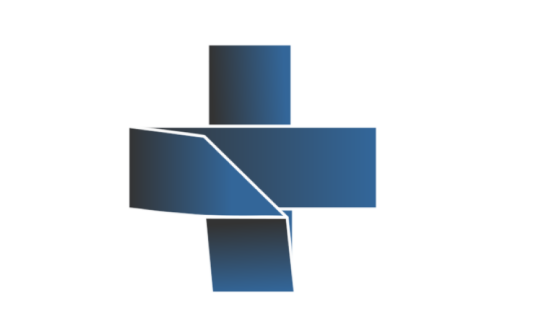 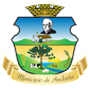 PREFEITURA MUNICIPAL DE ANCHIETA - SC SECRETARIA MUNICIPAL DE SAÚDEFUNDO MUNICIPAL DE SAÚDE I – IDENTIFICAÇÃOMunicípio: AnchietaRegional: 29º ADRPrefeito Municipal: Ivan José CanciVice-Prefeito: Vilmar PiovezaniSecretário Municipal de Saúde 2019:  Martinhos ScantamburloCNPJ DO FMS:  11.243.552/0001-47Rua: Olímpio Dal Magro , centro, número 838, CEP 89970-000Telefone: (49) 36530270E-mail: tfdanchieta@gmail.com_________________________Ivan  José CanciPrefeito Municipal_________________________Martinhos Scantamburlo Secretário Municipal de SaúdeI I – INTRODUÇÃOCom o objetivo de integralizar as ações descritas no Plano de Saúde e nos instrumentos orçamentários de todos os trabalhos desenvolvidos pela Secretaria Municipal de Saúde, usou-se a estratégia da elaboração do PAS/2020, com a participação de funcionários/colaboradores envolvidos diretamente nos trabalhos de saúde do município, bem como o setor contábil. Foram realizadas reuniões e encaminhamentos conforme prioridades apontadas em cada setor e apresentado a programação para discussão e deliberação pelo Conselho Municipal de Saúde.  	Os instrumentos de gestão e planejamento instituídos legalmente no SUS – Sistema Único de Saúde, são ferramentas essenciais no processo da construção e elaboração do Plano Municipal de Saúde – PMS, Programação Anual de Saúde – PAS, Relatórios Quadrimestrais e o Relatório Anual de Saúde – RAG.  Esses instrumentos são necessários para o alinhamento em relação às datas de elaboração e aprovação do Plano Plurianual – PPA, Lei das Diretrizes Orçamentaria – LDO e Lei de Orçamento Anual – LOA, cujos prazos são determinados por Lei, auditados pelo Tribunal de Contas, e com acompanhamento direto pelo Conselho Municipal de Saúde que visam garantir a participação e transparência com os gastos públicos no setor da saúde do município de Anchieta.	A Lei Complementar nº 141 de 13/01/2012, regulamentou os prazos legais para a elaboração e aprovação nos respectivos Conselhos Municipais de Saúde, dos instrumentos de gestão do SUS, em consonância com os instrumentos de gestão pública e peças orçamentárias. 	A Programação Anual de Saúde – PAS é o instrumento que operacionaliza as intenções expressas no Plano Municipal de Saúde. Na Programação Anual, são detalhadas, a partir dos objetivos, das diretrizes e das metas do Plano de Saúde, as ações, as metas anuais e os recursos financeiros que operacionalizam o respectivo Plano. É importante identificar também as áreas responsáveis e as parcerias necessárias para a execução das ações, as quais representam o que se pretende fazer para o alcance dos objetivos elencados.Neste contexto a elaboração e aprovação da Programação Anual em Saúde para o ano de  2020 da Secretaria Municipal de Saúde, está baseado no Plano Municipal de Saúde 2018-2021 e de acordo aos princípios legais que regulamentam o Sistema Único de Saúde pelas leis 8.080/90, 8.142/90,  Lei Complementar nº 141/2012, Resolução 453/2012, Lei Municipal nº 2.373/2018 e Regimento Interno do CMS. 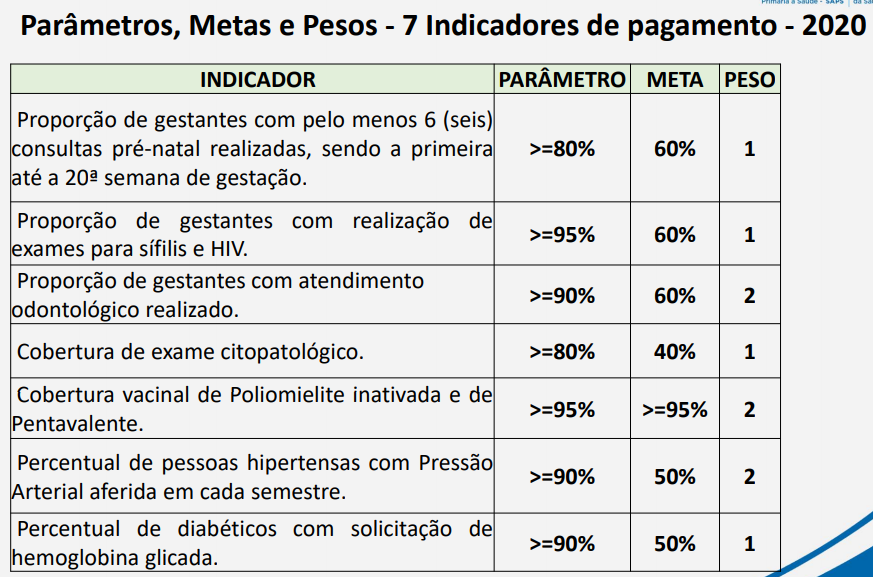 Fonte: Mistério da SaúdePAS – PROGRAMAÇÃO ANUAL EM SAÚDE PARA O ANO DE 2020 A PARTIR DOS EIXOS E DIRETRIZES CONSTITUÍDOS A SEGUIR PELAS AÇÕES, METAS INDICADOR, FONTE DE RECURSOS, RESPONÁVEIS E ORÇAMENTO.Diretriz: I -  Ampliação do Acesso e Atendimento à Atenção Básica de SaúdeObjetivo: Garantir acesso da população em tempo adequado e com qualidade ao atendimento das necessidades de saúde na atenção básica.Diretriz: II - Aprimoramento da Política da Atenção EspecializadaObjetivos: Garantir o encaminhamento em tempo adequado e com qualidade ao atendimento das necessidades de especialidades em saúde.Diretriz: III - Atenção Integral a Saúde do IdosoObjetivos: Garantia de atenção integral a saúde do idoso Diretriz: IV – Promoção da Atenção Integral a Saúde da Criança.Objetivos: Melhoria das condições de saúde das crianças Diretriz: V – Promoção da Atenção Integral a Saúde do Adolescente e do Jovem Objetivos: Melhoria das condições de saúde dos adolescentes e JovemDiretriz: VI – Promoção da Atenção Integral a Saúde do Homem Objetivos: Melhoria nas condições de saúde do homemDiretriz: VII – Promoção da Atenção Integral a Saúde da Mulher Objetivos: Fortalecer e ampliar as ações de prevenção, detecção precoce e tratamento oportuno do câncer de mama, do colo de útero e outras práticas preventivasDiretriz: VIII – Promoção da Atenção Integral a Saúde da Gestante  Objetivos: Fortalecer e ampliar as ações de prevenção a Saúde das gestantesDiretriz: IX – Doenças crónicas não transmissíveis – DCNTObjetivos: Fortalecer ações sobre doenças não transmissíveis Diretriz: X – Atenção Integral a Saúde do Trabalhador Objetivos: Melhoria no acesso e nas condições da saúde do trabalhadorDiretriz: XI – Assistência FarmacêuticaObjetivos: Aprimoramento da política de Assistência FarmacêuticaDiretriz: XII– Projetos Alternativos, Integrados e Complementares em Saúde Objetivos: Proporcionar ações integradas e complementares com base  nos princípio da atenção e prevenção em saúdeDiretriz: XIII – Atenção Integral a Saúde MentalObjetivos: Aprimoramento da política da atenção em saúde metalDiretriz: XIV - Vigilância em Saúde – Epidemiologia   Objetivos: Promover o setor da vigilância em saúde, trabalhando em conjunto com demais setores da municipalidade na prevenção de doençasDiretriz: XV – Vigilância Sanitária e AmbientalObjetivos: Promover o setor das vigilâncias sanitária e ambiental no âmbito da saúdeDiretriz: XVI - Educação em Saúde Objetivos: Garantir capacitação continuada aos profissionais e usuários do Sistema Único de Saúde - SUSDiretriz: XVII - Atenção Integral em Saúde Bucal   Objetivos: Garantir acesso da população em tempo adequado e com qualidade ao atendimento das necessidades em saúde bucalDiretriz: XVIII – Gestão em Saúde através do Controle SocialObjetivos: Fortalecer o controle social através do Conselho Municipal de Saúde – CMSDiretriz: XIX – Procedimentos do Tratamento Fora de Domicílio – TFDObjetivos: Garantir os encaminhamentos e ações no atendimentos de pacientes para Tratamentos Fora do Domicilio  .Fonte das Informações: Setor técnico; Administrativo e Setor Contábil do Município de Anchieta. Nota: Os recursos Orçamentários estão baseados nas informações do setor contábil da Prefeitura Municipal - Fundo Municipal de Saúde através da planilha de Relação das receitas e das Despesas Orçadas para o ano de 2020. Anchieta – SC, 17 de dezembro de 2019.___________________________Martinhos ScantamburloSecretário Municipal de Saúde ___________________________________       Terezinha A. Mariani Presidente do Conselho Municipal de Saúde – CMS__________________________________________Lucimara Davi Stocco – Secretária do CMS Ações:MetaIndicadorFonte de recursoResponsáveisRecursos orçamentáriosProporcionar a manutenção reforma e conservação das estruturas físicas das Unidades Básicas de Saúde;Qualificar o atendimento para população Reduzir os riscos e agravos de doenças Federal, Estadual Próprios. Setor AdministrativoGestorFuncional 10.301.002310.122.0002Garantir um atendimento continuo, integral e humanizado conforme  preconiza a legislação  do SUS e pela  APSHumanizar os atendimentos Acolher todas as pessoas na APS  FederalEstadual PrópriosTodos os setores da SMSFuncional 10.301.002310.301.002410.122.000210.304.002510.305.0025Mobilizar outras entidades parceiras municipais na busca ativa dos pacientes com sintomas de doenças e para ações em prevenção de saúde;  Proporcionar atividades integradas com entidades parceiras Diminuir agravos de doenças e aumentar a prevenção e atenção em saúdeFederalEstadual PrópriosESF, APAE, Pastorais, CRAS e Assistência Social Funcional 10.301.002310.301.0024Proporcionar um ambiente  estrutural humanizado para atendimento especializado de profissionais nas áreas alternativas de  homeopáticos, medicinas alternativas fitoterápicos e outros; Aumentar as ações em saúde alternativa com qualidade Baixar o índice de agravos e doenças FederalEstadual PrópriosESF e CRASFuncional 10.301.0023Manutenção e renovação efetiva da frota de veículos da SMS nos serviços básicos e de TFD;Qualificar o transporte de profissionais e pacientes Aumento da segurança nos serviços prestados  FederalEstadual PrópriosSetor Administrativo e TFD Funcional 10.301.002310.122.0002Proporcionar a ampliação no atendimento na farmácia básica com melhoria da estrutura física e aperfeiçoamentos dos recursos humano com contratação de estagiários Atingir 80% da população  Melhorar o acolhimento e informações aos pacientes.FederalEstadual e PrópriosFarmacêutico  Setor Administrativo Gestor Funcional 10.301.0023 10.301.0024Dar continuidade no processo de reabertura do hospital, reforma e instalação do Raio-X e mamografia;Reabertura do hospital e melhora na estrutura de equipamentos Atendimento qualificado da população no município  e melhora nos diagnósticos Federal, Estadual e Próprios  Setor AdministrativoGestorFuncional 10.302.002310.122.0002Descentralização das equipes de saúde nos bairros e comunidades para atendimento à população visando a prevenção e promoção da saúde;Aumentar a efetividade das ações dos ESF no município Atingir 100% das famílias nos atendimentos de prevenção e atenção à saúdeFederal, Estadual Próprios  ESF Funcional 10.301.0023Garantir a qualificação de forma permanente dos profissionais de saúde para possibilitar um bom atendimento de forma integrada e igualitária e com a compreensão dos processos que buscam o serviços da saúde pública nas mais diversas áreas;Melhorar os atendimentos pelos profissionais junto a população Atingir maior número de pacientes satisfeitos nos atendimentos FederalEstadual PrópriosSetor Administrativo Gestor Funcional  10.301.0023 10.122.0002Proporcionar a finalização da obra da Unidade Básica Central de Saúde em construção;Entregar a obra estrutural da nova UBS em 100%Melhora  estrutural e nos atendimentos a comunidade  Federal PrópriosSetor Administrativo GestorFuncional 10.301.002310.122.0002Reforma da unidade de saúde central e Café filho para abranger todos os setores;Ampliação de estrutura física da UBSAtender 100% de formaIntegralizada os Atendimentos FederalEstadual  PrópriosSetor Administrativo Gestor Funcional 10.301.0023Adequar as Unidades de Saúde conforme as normas de acessibilidade;Garantir a acessibilidade na UBSAcesso dos pacientes  na UBS em 100% nos espaços físicos. FederalEstadual  PrópriosSetor Administrativo GestorFuncional 10.301.002310.122.0002Manter e garantir o atendimento da população através da Estratégia de Saúde da Família;Atendimento qualificado pela ESFCobertura de 100% da população  FederalEstadual  PrópriosEFSFuncional 10.301.0023Garantir a aplicação de recursos das Emendas Parlamentares federais e estaduais e projetos específicos em ações investimento e custeio em saúde, conforme teto PAB e MAC, através de aprovação de Plano de Aplicação no CMS. Utilização dos recursos conforme objetos definido e programados com eficiência na aplicaçãoMelhorar os aspectos estrutural de serviços e investimentos na saúdeFederal e Estadual Próprios Setor Administrativo Gestor Funcional10.122.000210.301.002310.301.0024Ações:MetaIndicadorFonte de recursoResponsávelRecursos orçamentáriosManter e aprimorar consultas com especialistas, conforme cronograma do SISREG;Aprimorar consultas de especialidades Aumentar o atendimento em consultas especializadasFederalEstadual  PrópriosSetor Administrativo Gestor Funcional  10.301.0023 10.301.0024Proporcionar ações em saúde através de atividades de consorcio público;Incrementar ações consorciadas em saúde Aumentar o acesso dos pacientes em atendimentos especializados Próprios Gestor e TFDFuncional 10.301.0024Contratação/credenciamento de especialidades conforme demandas e oferta de profissionais especialistas em áreas prioritárias conforme encaminhamentos e solicitações das equipes de ESF.   Atender a especialidade de fisioterapeuta na UBSAumentar os atendimentos demandados em fisioterapia.FederalEstadual  PrópriosSetor Administrativo Gestor Funcional 10.301.002310.301.0024Ações:MetaIndicadorFonte de recursoResponsávelRecursos orçamentáriosDesenvolver ações à saúde do idoso com enfoque na alimentação saudável, atividade física, saúde bucal, mental, com orientação sobre a prevenção de quedas e a desmedicalização e outros temas relevantes; Melhorar a qualidade de vida dos idosos Diminuir a incidências de doenças e mortes de idosos por causas determinadas FederalEstadual   Próprios ESF, CRAS e Assistência Social Funcional 10.301.002310.305.0025Ações nos grupos de Hipertensão e diabéticos do município; Atingir em 70% as pessoas nas atividades de grupo.. Garantir o acesso dos pacientes nos grupos organizadosFederalEstadual  PrópriosESF, Vigilância Epidemiológica eCRASFuncional 10.301.002310.301.0024Orientação sobre a importância de acompanhante com os idosos nas consultas e na retirada de medicação, conforme  preconiza o Estatuto do Idoso; Proporcionar o repasse de informações corretas aos idosos Aumentar a proporção correta de informações.FederalEstadual  PrópriosEFS e Farmácia Funcional 10.301.002310.305.0025Garantir a acessibilidade dos serviços de saúde relacionados a saúde auditiva e de visão; Atender as demandas da saúde auditiva e de visão Aumentar o número de serviços auditivos e visão  FederalEstadual TFDFuncional 10.301.002310.301.0024Ações:MetaIndicadorFonte de recursoResponsávelRecursos orçamentáriosGarantir a Imunização vacinal de todas as faixas etárias95%Atingir todas as faixas etárias até os 10 anos de idade FederalEstadual  PrópriosEquipe multiprofissional do ESF Funcional 10.301.002310.305.0025Garantir a realização do teste de pezinho (teste de triagem neonatal) 100%Atingir todas as crianças preconizadas para o exame. FederalEstadual  PrópriosEquipe multiprofissional do ESFFuncional 10.301.0023Garantir a realização do teste da orelhinha, linguinha e olhinho.85%Atingir todas as crianças preconizadas para o exame.FederalEstadual  PrópriosEquipe multiprofissional do ESFFuncional 10.301.0023Garantir o acompanhamento e desenvolvimento da criança (Puericultura) ,90%Detectar de forma precoce agravos e doenças FederalEstadual  PrópriosEquipe multiprofissional do ESFFuncional 10.301.0023Cobertura vacinal de poliomielite inativada e de pentavalente90%Atingir todas as crianças preconizadas para o exame.FederalEstadual  PrópriosEquipe multiprofissional do ESFFuncional 10.305.002510.301.0023Incentivo ao Aleitamento materno, 100%Exclusivo até os seis meses e complementado até dois anos.  FederalEstadual  PrópriosEquipe multiprofissional do ESFFuncional 10.301.0023Vigilância da mortalidade infantil e fetal 100%Investigação em tempo hábil  de todos os óbitos FederalEstadual  PrópriosEquipe multiprofissional do ESFFuncional 10.301.0023Saúde bucal95%Realizar os atendimentos em crianças para prevenção e acompanhamento efetivo. FederalEstadual  PrópriosEquipe multiprofissional do ESFFuncional 10.301.0023Ampliar as ações multiprofissional  nos ambientes escolares  para as crianças, Proporcionar um processo de atividades orientadas multiprofissional Atender o maior número possível de jovens e adolescentes nos programasFederalEstadual  PrópriosESF, PSD e Vigilância EpidemiológicaFuncional 10.301.002310.304.002510.305.0025Garantir o atendimento psicológico para as crianças Atender em 80% dos casos identificadosBusca ativa integrado dos casos de abuso familiar e de violênciaFederalEstadual  PrópriosPSE, CRAS e ESFFuncional 10.301.0023Garantir o encaminhamento para o serviço referenciado para atendimento de vítimas de violência infantil;100% Encaminhar todos os casos identificados de violência infantil Atender em 100% dos casos identificadosFederalEstadual  PrópriosPSE, CRAS e ESFFuncional 10.301.0023Capacitar os profissionais de saúde para a correta notificação de agravos de violência contra crianças 100% Garantir a qualificação dos profissionais para correta notificação dos casos  Atingir em 100% a capacitação  dos profissionais. FederalEstadual  PrópriosPSE, CRAS e ESFFuncional 10.301.0023Ações:MetaIndicadorFonte de recursoResponsávelRecursos orçamentáriosContinuar com os grupos de jovens para a promoção de ações para combater todos os tipos de drogas que prejudicam a saúde; Aumentar a conscientização dos jovens sobre as drogas Baixar o índice de uso de drogas e promover a prevenção. FederalEstadual e PrópriosESF, Assistência social e entidades afim no processo.  Funcional 10.301.0023Desenvolver atividades multiprofissional com as famílias, crianças, adolescentes e jovens sobre orientações de especialidades nas áreas de enfermagem, odontologia, nutricionista, fisioterapeuta, psicólogo e médico para trabalhar nas escolas e creches.Desenvolver um trabalho multiprofissional de conscientização com profissionais capacitados.Melhorar as práticas e hábitos saudáveis FederalEstadual PrópriosSecretarias Municipais, ESF, PSE e CRAS, pastorais, Vigilância Epidemiológica . (controle de endemias) Funcional 10.301.0023Implantar horta de alimentos saudáveis e de plantas aromáticas nos espaços educacionais do município;Despertar o interesse e conscientização das crianças, adolescentes e jovens destes procedimentos alternativosAtingir o maior número de pessoas destes grupos para reduzir os medicamentos Próprios Serviço de Convivência e ESFFuncional 10.122.000210.301.0023Formar um grupo de apoio para trabalhar a sexualidade na adolescência em caráter permanente nas escolas e grupos de jovens;Proporcionar o acesso de informações e orientações sobre a sexualidadeAtingir 100% dos alunos nas escolas e nos grupos específicos FederalEstadual PrópriosPSE, CRAS e ESFFuncional 10.301.002310.305.0025Dar prioridade para o atendimento psicológico os adolescentes e jovens de vítimas de abuso ou violência familiar, conforme a lista do SISREG, ou conduta do profissional solicitante;Busca ativa integrado dos casos de abuso familiar e de violência Atender em 100% dos casos identificadosFederalEstadual  PrópriosPSE, CRAS e ESFFuncional 10.301.002310.301.0024AçõesMetaIndicadorFonte de recursoResponsávelRecursos orçamentáriosProporcionar espaços de Sensibilização e aproximação da população masculina aos serviços de saúde prestados;Melhoras a compreensão e entendimentos dos programas prestados Aumentar os indicadores de atendimentos aos homens Federal, Estadual  Próprios  ESF e CRAS Funcional 10.301.002310.305.0025Manter e ampliar as atividades do Novembro azul com atividades preventivas.Qualificar as ações da campanha preventiva – Exames PSAAtingir em 90% dos homens da faixa etáriaFederalPrópriosESF, e Vigilância EpidemiológicaFuncional 10.301.002310.305.0025Ações:MetaIndicadorFonte de recursoResponsávelRecursos orçamentáriosCobertura de mulheres entre 25 e 64 anos com exame citopatológico de colo uterino solicitado/realizado nos últimos três anos.80%Garantir a realização do exame em todas as mulheres da faixa etária determinada Federal, Estadual  Próprios  Equipe Multiprofissional do ESFFuncional 10.301.002310.305.0025Divulgar e orientar a prática do planejamento familiar com ampliações de ações a saúde da mulher através do rastreamento do câncer de mama e colo de útero;Proporcionar espaços de orientação e prevenção integradas da  saúde da mulherBaixar o índice de doenças e atingir maior conscientização deste grupoFederalEstadual PrópriosESF e Vigilância EpidemiológicaFuncional 10.301.002310.305.0025Manter uma carteirinha para o acompanhamento e monitoramento dos exames realizados através do cartão de planejamento familiar;Agendar exames de mamografia e preventivo conforme protocoloAtender em 100% dos protocolos da faixa etáriaPróprios Setor Administrativo e ESFFuncional 10.301.002310.305.0025Realizar o encaminhamento e busca ativa para o serviço referenciado no atendimento de vítimas de violência contra a mulher;Encaminhar todos os casos identificados de violência contra a mulher Atingir em 100% dos casos notificados FederalEstadual PrópriosESF, CRAS e Vigilância EpidemiológicaFuncional 10.301.002310.305.0025Capacitar os profissionais de saúde para a correta notificação de agravos de violência contra mulheres;Proporcionar a educação/qualificação permanente dos profissionais Atingir em 100% as notificações de agravos.FederalEstadual PrópriosESF e  Vigilância EpidemiológicaFuncional 10.301.002310.305.0025Manter e ampliar as atividades do outubro Rosa.Qualificar as ações das campanhas preventivasAtingir em 90% das mulheres da faixa etáriaFederalEstadual PrópriosESF e Vigilância EpidemiológicaFuncional 10.301.002310.305.0025Ações:MetaIndicadorFonte de recursoResponsávelRecursos orçamentáriosProporção de gestantes com pelo menos seis consultas pré-natal realizadas, sendo a primeira até a 20ª semana de gestação;75%Garantir as gestantes a todas as mulheres cadastradas Federal, Estadual  Próprios  Equipe Multiprofissional do ESFFuncional 10.301.0023Proporção de gestantes com solicitação/realização de exames para sífilis e HIV;95%Garantir os exames as mulheres do grupo determinadoFederal, Estadual  Próprios  Equipe Multiprofissional do ESFFuncional 10.301.002310.305.0025Promover a formação aos grupos de gestantes sobre os problemas de doenças que ocorrem com mais frequência nas crianças;Promover orientação as gestantes Melhorar o índice de doenças preveníeis nas crianças  Próprios ESF e Vigilância EpidemiológicaAPAEFuncional 10.301.002310.305.0025Promover o atendimento odontológico 80%No mínimo duas consultas de acampamento. Federal, Estadual  Próprios  Equipe Multiprofissional do ESFFuncional 10.301.0023Manter uma carteirinha para o acompanhamento e monitoramento dos exames das gestantes ;Agendar exames de mamografia e preventivo conforme protocoloAtender em 100% dos protocolos da faixa etáriaPróprios Setor Administrativo e ESFFuncional 10.301.002310.122.0002Realização de exames de colo uterino a todas as gestantes que estão com exame em atraso 90%Busca ativa e desenvolvimento do exames. Federal, Estadual  Próprios  Equipe Multiprofissional do ESFFuncional 10.301.0023Ações:MetaIndicadorFonte de recursoResponsávelRecursos orçamentáriosPercentual de pessoas hipertensas com pressão arterial aferida em cada semestre; 70%Acompanhamento dos grupos determinados Federal, Estadual  Próprios  Equipe Multiprofissional do ESF Funcional 10.301.0023Percentual de diabéticos com solicitação/realização de hemoglobina glicada. 70%Baixar o índice de agravos de doenças dos diabéticos.Federal, Estadual  Próprios  Equipe Multiprofissional do ESFFuncional 10.301.0023Desenvolver ações preveníeis pertinentes às doenças cardiovasculares, doenças respiratórias crônicas (bronquite, asma, DPOC, rinite), hipertensão, câncer, diabetes e doenças metabólicas (obesidade, diabetes, dislipidemia).60%Baixar o índice de agravos de doenças preveníeis dos  grupos determinados Federal, Estadual  Próprios  Equipe Multiprofissional do ESFFuncional 10.301.0023Ações:MetaIndicadorFonte de recursoResponsável Recursos orçamentáriosRealizar ações multiprofissionais   de orientação para prevenir doenças relacionadas a saúde do trabalhador;Atender os trabalhadores com ações preventivas em saúde Atingir o maior números de trabalhadores com orientações de prática preventivas e baixar o índice das doenças FederalEstadual PrópriosESF, VE e VS Funcional 10.301.002310.305.002510.304.0025Realizar a pratica de exercícios físicos, ginastica Laboral para Trabalhadores Municipais de acordo cronograma de agendamento. Atingir  servidores municipais Diminuir dores crônicas Federal Estadual PrópriosTodos os setores da municipalidade Funcional 10.301.0023Atendimento em saúde com horário diferenciado ao trabalhadorAtender os trabalhadores Melhorar as ações da saúde do trabalhador em horário diferenciado Federal Estadual PrópriosESF, VE e VSFuncional 10.301.002310.305.002510.304.0025Ações:MetaIndicadorFonte de recursoResponsávelRecursos orçamentáriosContinuar a prática de registro na entrega de medicação á população;  Melhorar o controle na entrega da medicação aos pacientes Controle efetivo na farmácia na dispensação de medicação Próprios ESF e Farmácia Básica Funcional 10.301.0023Conscientização do uso racional de medicação e orientações sobre a diferenciação do estado emocional patológico e normal dos pacientes; Processo de conscientização do estado em que se encontra o paciente Uso racional de medicação conforme estado patológico dos pacientes Próprios Farmácia e ESF Funcional 10.301.0023Disponibilizar os  medicamentos fitoterápicos junto a farmácia básica para proporcionar a mudança de hábitos dos pacientes;  Implantar de forma gradativa os medicamentos fitoterápicos na farmácia Inversão de práticas de dispensação de medicação FederalEstadual PrópriosFarmácia BásicaFuncional 10.301.0023Planejamento com presença de profissionais técnicos na conscientização da população sobre a prevenção, proteção e promoção a saúde no uso racional de medicamentos;Proporcionar a Conscientização da população no uso racional  de medicamentos  Atingir a maioria da população e diminuir o índice de uso indiscriminado de medicamentos FederalEstadual PrópriosFarmácia e ESF Funcional 10.301.0023Fortalecer as ações de atenção    básica farmacêutica, com ações de desmedicalização através da melhoria da qualidade de vida obtida pela mudança de hábitos; Garantir em 100% o fornecimento de medicaçãoFornecer a medicação básica aos pacientes da UBS e proporcionar a mudança de hábitosFederalEstadual PrópriosFarmácia Básica Funcional 10.301.0023Manter os medicamentos padronizados pela Atenção Básica e ou Lista Regionalizada.Garantir o fornecimentos de medicamentos padronizados Minimizar os custos e maximizar o controle dos medicamentos FederalEstadual PrópriosFB e Setor Administrativo Gestor Funcional 10.301.002310.122.0002Proporcionar atividades no grupo  de tabagismo, realizando ações com profissionais capacitados. Buscar atingir 20% do público fumanteDiminuir o índice de usuários de tabacos e melhora a qualidade de vidaFederalEstadual PrópriosESFFuncional 10.301.0023Ações:MetaIndicadorFonte de recursoResponsávelRecursos orçamentáriosCapacitação dos profissionais para o desenvolvimento das Práticas Integrativas e complementares 80%Qualificação profissional Federal, Estadual  Próprios  Funcional 10.122.000210.301.002310.304.002510.301.0025Organizar um Programa de Prevenção no município, envolvendo todas as áreas administrativas e equipe técnica multiprofissional em ações integrativas e complementares na promoção e prevenção da saúde;Integrar as ações na prevenção e promoção a saúde Baixar os índices de doenças preveníeisFederalEstadual PrópriosSetores Administrativos Gestores, CRAS, ESF, agricultura, Epagri e educação e entidades afim Funcional 10.122.000210.301.002310.304.002510.301.0025Fortalecer o acesso a ervas medicinais e Investir em terapias alternativas para redução do uso de medicação convencional; Integrar as ações na prevenção e promoção a saúdeBaixar os índices de consumos de medicamentos controlados FederalEstadual PrópriosSetores Administrativos Gestores, CRAS, ESF, agricultura, Epagri e educação e entidades afimFuncional 10.301.0023Desenvolver a distribuição de mudas de plantas medicinais e promover campanhas com distribuição de materiais informativos;Atingir a população no usos adequado de plantas medicinais Diminuir as incidências doenças preveníeis e promover o processo de conscientização da população sobre o uso de plantas medicinais.  FederalPróprios Setores Administrativos Gestores, CRAS, ESF, agricultura, Epagri e educação e entidades afimFuncional 10.122.000210.301.002310.304.002510.301.0025Promover um processo de  alfabetização da comunidade através de oficinas de artesanato e a valorização do saber empírico: conhecimento dos antigos (uso de ervas e plantas medicinais chás e outros tratamentos naturais). Praticas integrativos, fitoterápicos, yoga, acupuntura, auriculturapia e reike;Atingir toda a comunidade no  aspecto educativo de práticas alternativa da saúde  Qualificar os trabalhos nos programas alternativosFederalEstadual PrópriosSetores Administrativos Gestores, CRAS, ESF, agricultura, Epagri e educação e entidades afimFuncional 10.122.000210.301.0023Desenvolver um trabalho de base de preparação e orientação na implementação de Práticas Integradas e complementares no município. Promover a participação da comunidade em geral no debate da saúde pública Atingir ao maior número de participação Federal PrópriosSetores Administrativos Gestores, CRAS, ESF, agricultura, Epagri e educação e entidades afimFuncional 10.122.000210.301.0023Ações:MetaIndicadorFonte de recursoResponsávelRecursos orçamentáriosOrganizar um mapeamento do uso  de medicamentos controlados e posterior divulgação aos usuários;Possibilitar o Controle efetivo na dispensação de medicamentos controlados  Busca reduzir o consumo de medicamentos controlados e reduzir os riscos de intoxicação medicamentosa.FederalEstadual  PrópriosCRAS e FBFuncional 10.122.000210.301.0023Inserir  pacientes de saúde mental em grupos de tratamento específicos (ESF, CRAS, Secretaria de Esportes e Cultura).Qualificar o trabalho de diagnóstico e  prevenção em saúde mentalDiminuir a incidência de agravos de doenças mentaisFederalEstadual  PrópriosESF, Educação  e CRAS Funcional 10.122.000210.301.002310.301.0024Promover campanhas de prevenções sobre a gestão das emoções junto ao sistema educacional;Trabalhar promoção e prevenção em saúde mental Reduzir índices de transtornos mentais de crianças e Jovens Federal Estadual PrópriosPSE e ESFFuncional 10.122.000210.301.002310.301.0024Garantir o atendimento para crianças, mulheres e gestantes de acordo encaminhamentos profissionais. 90%Reduzir os índices de doenças mentais em crianças e gestantes. Federal Estadual PrópriosPSE e ESFFuncional 10.122.000210.301.002310.301.0024Ações:MetaIndicadorFonte de recursoResponsávelRecursos orçamentáriosVacinação contra a influenza nos grupos determinados 95%Diminuir as incidências de doenças e agravos FederalEstadual  PrópriosESF e Vigilância EpidemiológicaFuncional 10.301.002310.305.0025Intensificar o número de testes rápidos;Aumentar a proporção de exames de testes rápidos na UBS Atingir o maior número possível da população neste procedimento FederalEstadual PrópriosVE e ESF Funcional 10.301.002310.305.0025Garantir notificações de doenças e agravos notificáveis 80%Proceder as notificações no grupo determinado Funcional 10.301.002310.305.002510.304.0025Desenvolver campanhas de vacinação buscando atender toda a população estimada nos grupos;90%Garantir a vacinação nos grupos determinadosFederalEstadual PrópriosESF e Vigilância EpidemiológicaFuncional 10.301.002310.305.002510.304.0025Realizar as investigações de óbitos de mulher em idade fértil, óbitos maternos, infantil e neonatal, conforme normas vigentes.Atingir 100% das investigaçõesProporcionar investigações em todos os grupos de óbitoFederalEstadual PrópriosESF e Vigilância EpidemiológicaFuncional 10.301.002310.305.0025Ações:MetaIndicadorFonte de recursoResponsávelRecursos orçamentáriosCumprir com rigidez as leis sanitárias e fiscalizar a criação de animais não domésticos no perímetro urbano;Atender os princípios legais da VSDiminuir as incidências de práticas contaminadoras ao ambiente FederalEstadual PrópriosVigilância Sanitária e AmbientalFuncional  10.304.0025Estimular as práticas de Cloração da água na zona rural nos sistemas de abastecimentos coletivos; Conscientizar a população sobre a prática da cloração da agua. Melhorar a qualidade da agua consumida Próprios VS Funcional  10.304.0025Participar das ações de prevenção e conscientização da população sobre as normas da vigilância sanitária e epidemiológica;Atingir toda a população com práticas orientativas e educativas da VS e VEAtingir 100% da população com campanhas educativa para melhorar a compreensão das ações da VS e VEFederalEstadual PrópriosVigilância Sanitária e AmbientalFuncional 10.304.002510.305.0025Realizar ações para proteção e tratamento de fontes e nascentes de agua;Garantir a proteção das fontes e nascentes de aguaAumento da potabilidade da agua e redução de doenças. FederalEstadual PrópriosVigilância Sanitária, agricultura e Epagri e educação Funcional 10.304.002510.305.0025Realizar o monitoramento anual e contínuo da qualidade da água, conforme normas e diretrizes do programa  Vigiágua;Garantir o consumo de agua com qualidade Aumentar o controle das aguas potáveis consumidas no município. FederalEstadual PrópriosVS Funcional 10.304.0025Desenvolver visitas periódicas nas residências para orientar sobre o controle de vetores nas propriedades;  Conscientização da população para o controle de vetoresDiminuir a incidência de focos e contaminaçãoFederalEstadual PrópriosVS, VE, CRAS, e ESFFuncional 10.304.002510.305.0025Fiscalização em estabelecimento e liberação de alvará conforme normas legais. 90% Fiscalizar todos os estabelecimento e emissão de alvaráEstabelecimentos em funcionamento conforme preconiza a lei Estadual PrópriosVSFuncional 10.304.0025Ações:MetaIndicadorFonte de recursos Responsável Recursos orçamentáriosEfetivar a educação permanente aos profissionais de saúde para atender as demandas de todos os grupos assistidos pela Atenção Básica em Saúde; Garantir e ar condições de educação permanente em saúde a todos os profissionais da unidade. Melhorar, qualificar e integrar a prestação de serviços na unidade básica de saúde FederalEstadual  PrópriosSetor Administrativo Gestor Funcional 10.122.000210.301.0023Assessoria de equipe para o trabalho multiprofissional: capacitar os profissionais para atuar em Rede (educação continuada). Elaboração de protocolos assistenciais;Qualificação dos profissionaisMelhorar as ações da equipe junto  comunidade FederalEstadual  PrópriosSetor AdministrativoGestor e ESFFuncional 10.122.000210.301.0023Organizar uma cartilha informativa sobre o funcionamento do SUS: através de meios de comunicação – jornais, revistas, TVs e empresas;Desenvolver campanhas informativas Melhorar os processos comunicativos e informativosFederalEstadual PrópriosSetor AdministrativoGestor e ESFFuncional 10.122.000210.301.0023Fazer a prevenção com palestras nas escolas para trabalhos em rede, na educação, saúde e assistência social nas diferentes idades de acordo com as necessidades;Proporcionar práticas educativas nas escolas Atingir todos os alunos das escolas do municípioFederalEstadual PrópriosPSE, ESF Funcional 10.122.000210.301.0023Cursos e capacitações para ACS, sobre fitoterapia e terapia alternativas, alimentação adequada para gestantes e crianças;Proporcionar a qualificação e capacitação dos agentes comunitários de saúdeMelhorar os processos comunicativos e informativos dos agentes da saúde com a comunidade Federal Estadual PrópriosESF, ACSFuncional 10.122.000210.301.0023Organizar grupos para trabalhar a importância da reeducação alimentar;Garantir ações de reeducação alimentar Reduzir o índice de doenças causadas pela alimentação incorreta.FederalEstadual  PrópriosESF, educação e agricultura Funcional 10.301.0023Ações:MetaIndicadorFonte de recursoResponsávelRecursos orçamentáriosEfetivar trabalhos educativos para conscientizar sobre os cuidados em saúde bucal e garantindo um atendimento humanizado de promoção proteção, recuperação e reabilitação da saúde bucal dirigidos a todas as fases da vida, com palestras, distribuição de kits, escovações supervisionadas, aplicações tópicas de flúor;Oportunizar conscientização atendimentos e prevenção de  saúde bucal Manter  a cobertura da Saúde Bucal e ampliação das ações com a comunidade em geral Federal Estadual PrópriosESF, Equipe de saúde bucal  e  PSEFuncional 10.301.0023Manter atividades “mensal no município de saúde bucal” promovendo campanhas preventivos com ampla divulgação e participação dos profissionais de saúde Implantar um sistemas (programa) organizado de ações para a saúde bucal no município Diminuir os custos a longo prazo e a incidência de perdas dos dentes da populaçãoFederalEstadual  PrópriosESF, PSE, CRAS e NASFFuncional 10.301.0023Desenvolver o programa carie zero onde as puérperas  são convidadas a levar seus bebes a unidade de saúde  bucal para receber orientações quanto a higiene e alimentação e  fazer um acompanhamento duradouro (anos) conforme orientação do cirurgião dentista;Atendimento das gestantes na prevenção de saúde bucal Aumentar as práticas de prevenção de saúde bucal FederalEstadual  PrópriosESF, NASFFuncional 10.301.0023Adquirir materiais para distribuição gratuita para a educação e prevenção em saúde bucal, tais como: escova dental, creme dental, fio dental, solução fluoretada, material impresso, folders e macro modelo;Garantir a distribuição de materiais educativos para a  prevenção em saúde bucal Diminuir os custos a longo prazo e a incidência de perdas dos dentes da populaçãoFederalEstadual e PrópriosESF e Equipe de saúde bucal – PSEFuncional 10.301.0023Garantir as vagas para a média complexidade (CEO – Centro de especialidades odontológicas);Aumentar a cota de encaminhamentos aos Centros Especializados pelo SUSDiminuir os custos a longo prazo e a incidência de perdas dos dentes da populaçãoFederalEstadual e PrópriosESF, Setor administrativo  e Equipe de saúde bucalFuncional 10.122.000210.301.0023Fazer uma campanha de  conscientização familiar sobre proteção e prevenção em saúde bucal junto as reuniões escolares  Atingir toda a família sobre procedimentos em saúde bucal Diminuir problemas e agravos em saúde bucal FederalEstadual e PrópriosEquipe saúde bucal e PSE Funcional 10.122.000210.301.0023Programa de Próteses Dentárias 90%Diminuição de pessoas com falta de próteses dentárias Federal, Estadual  Próprios  Equipe saúde bucal Funcional 10.301.0023Ações:MetaIndicadorFonte de recursos ResponsávelRecursos orçamentáriosCapacitação continuada para os membros do Conselho Municipal de Saúde e equipes de saúde;Garantir a qualificação permanente e continuada dos conselheiros de saúde Deliberação e aprovação de forma consciente dos instrumentos de gestão FederalEstadual PrópriosConselho e setor administrativo Funcional 10.122.000210.301.0023Proporcionar uma estratégia  de divulgação dos indicadores e resultados obtidos das ações em saúde  para toda a população do município. Garantir a divulgação dos indicadores em saúde para a comunidade em geral Melhorar o processo de informações dos indicadores de saúde do município CMS – Conselho Municipal de Saúde Funcional 10.122.000210.301.0023Proporcionar uma melhor informação referente ao SUS para a população: quais recursos como funciona e origem dos recursos.Garantir a divulgação dos indicadores financeiros em saúde para a comunidade em geralMelhorar o processo de informações dos indicadores financeiros de saúde do municípioFederalEstadual PrópriosCMS – Conselho Municipal de Saúde Funcional 10.122.000210.301.0023Manutenção de um Conselho de Saúde eficiente e participativo;Garantir a representatividade paritária no conselho conforme legislação Conselho autônomo, participativo e deliberativo Conselho Municipal da Saúde – CMS Funcional 10.122.000210.301.0023Proporcionar a participação na conferencia municipal de saúde, nas audiências públicas (anual  e quadrimestral) para avaliação dos instrumentos de gestão.Fazer as audiências públicas para apresentação dos resultados de gestãoDeixar em dia os instrumentos de gestão conforme preconiza a legislação Próprios Conselho Municipal da Saúde – CMS  e gestor Funcional 10.122.000210.301.0023Ações:MetaIndicadorFonteResponsávelRecursos orçamentáriosCadastrar de forma contínua a lista de pacientes que estão na espera do TFD, pelo sistema do SISREG; Manter atualizado a lista de espera de pacientes Acompanhamentos  dos procedimentos do TFD Próprios TFDFuncional 10.122.000210.301.0023Continuar o processo de  conscientização e comprometimento dos pacientes no comparecimento dos procedimentos agendados pelo  TFD;Comprometer os pacientes na realização dos exames agendados Diminuir a perda de exames agendados Próprios TFD Funcional 10.122.000210.301.0023Buscar ampliar as alternativas regionais para os atendimentos das especialidades  demandadas pelo município;  Aumentar a rede de atendimentos nas especialidades Aumentar e agilizar os atendimentos dos pacientes para o TFD Federal Estadual PrópriosGestor, Setor Administrativo do TFDFuncional 10.122.000210.301.0023Seguir os procedimentos legais de regulação do TFD pelo SISREG. Atender todos os pacientes cadastrados no SISREG Seguir ordem cronológica dos cadastramentos Federal Estadual PrópriosSetor Administrativo, do TFDFuncional 10.122.000210.301.0023